Места накопления твердых коммунальных отходов на территории МО Марьевский сельсовет 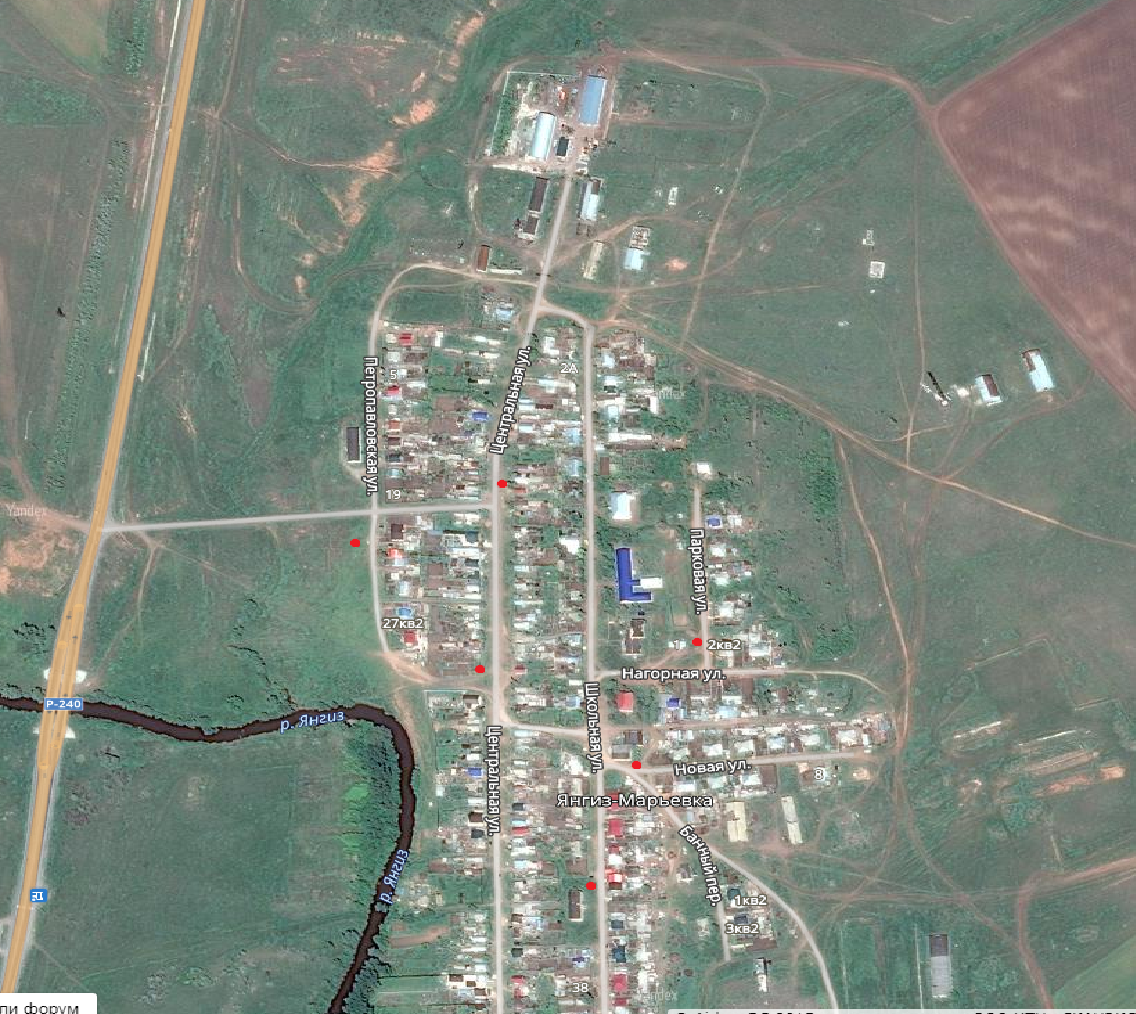 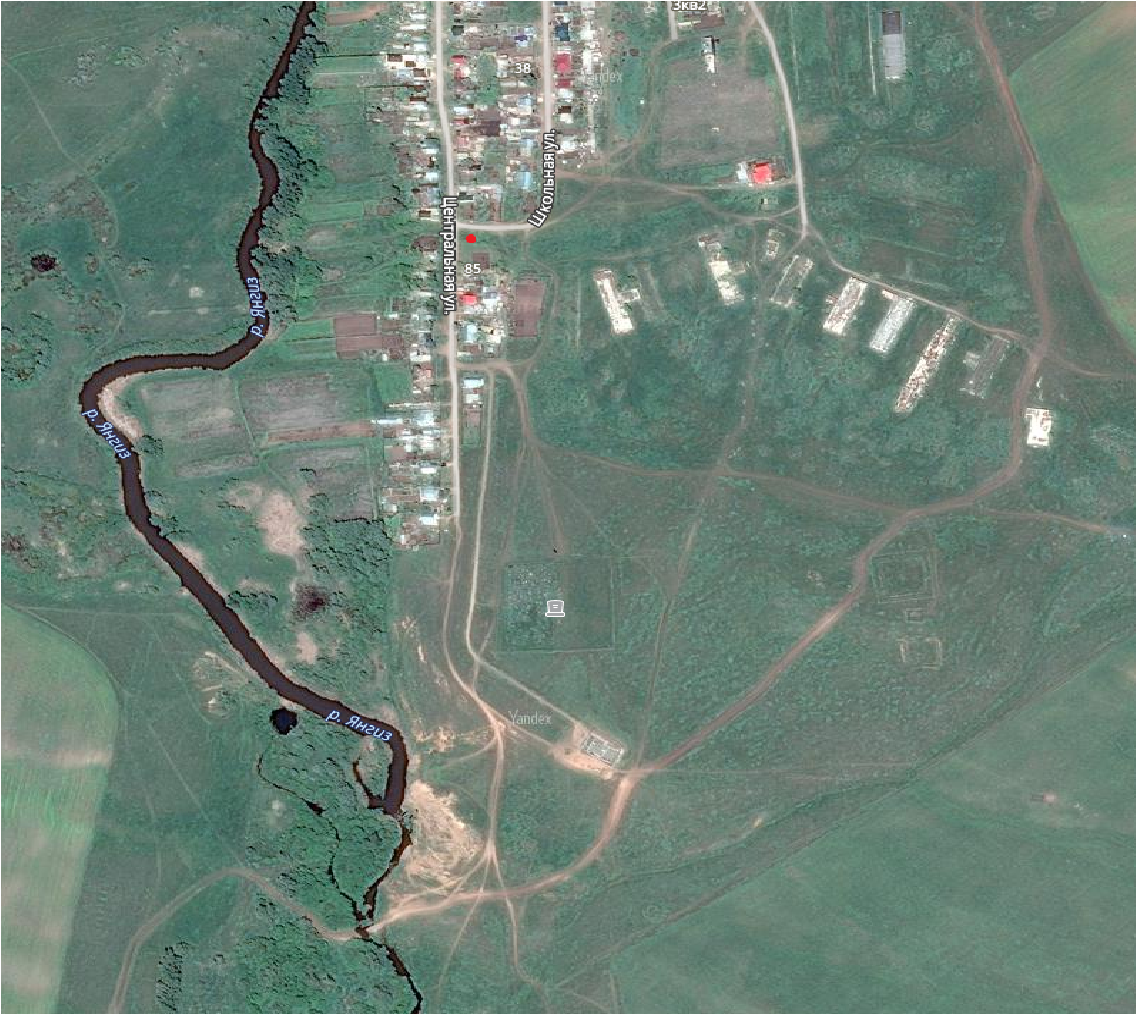 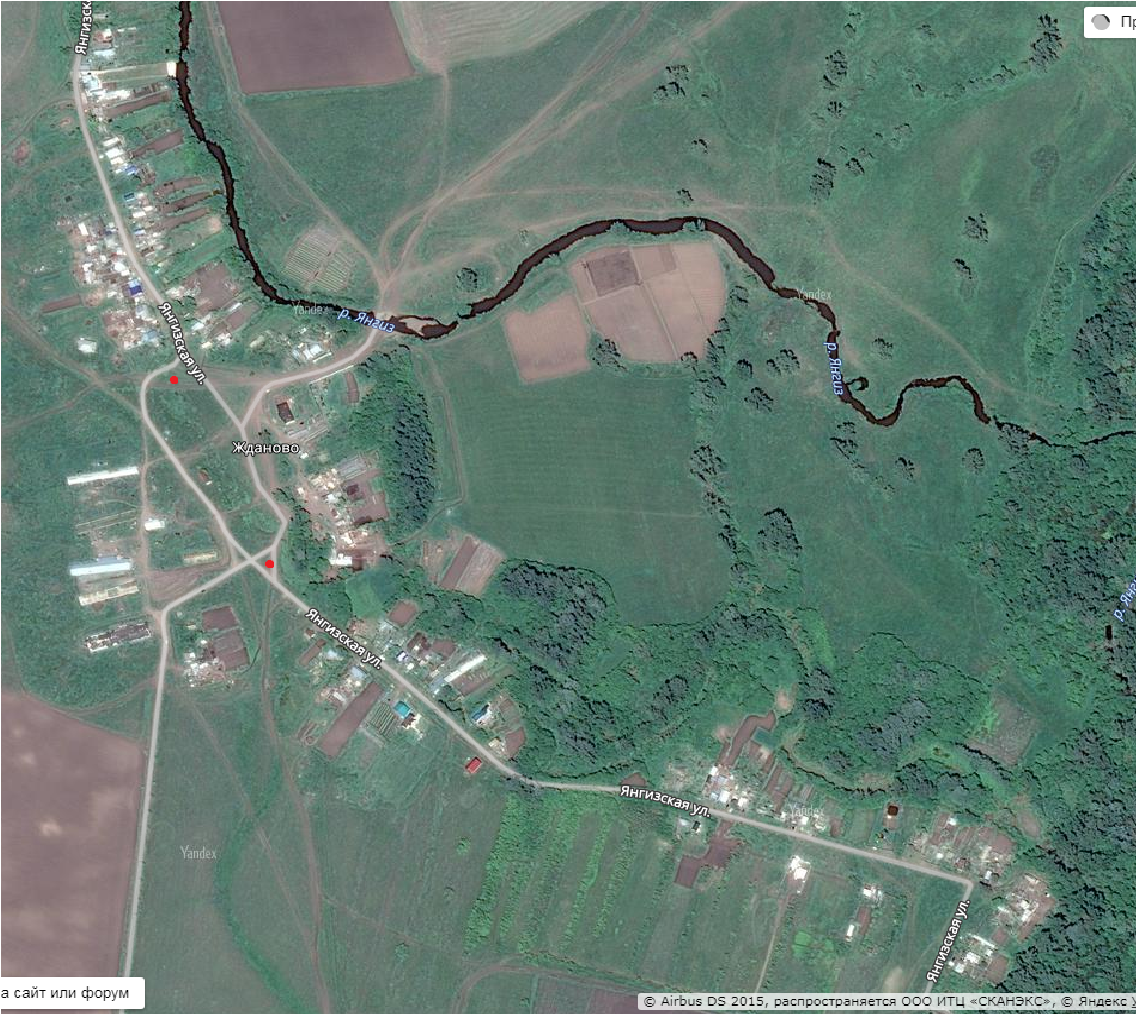 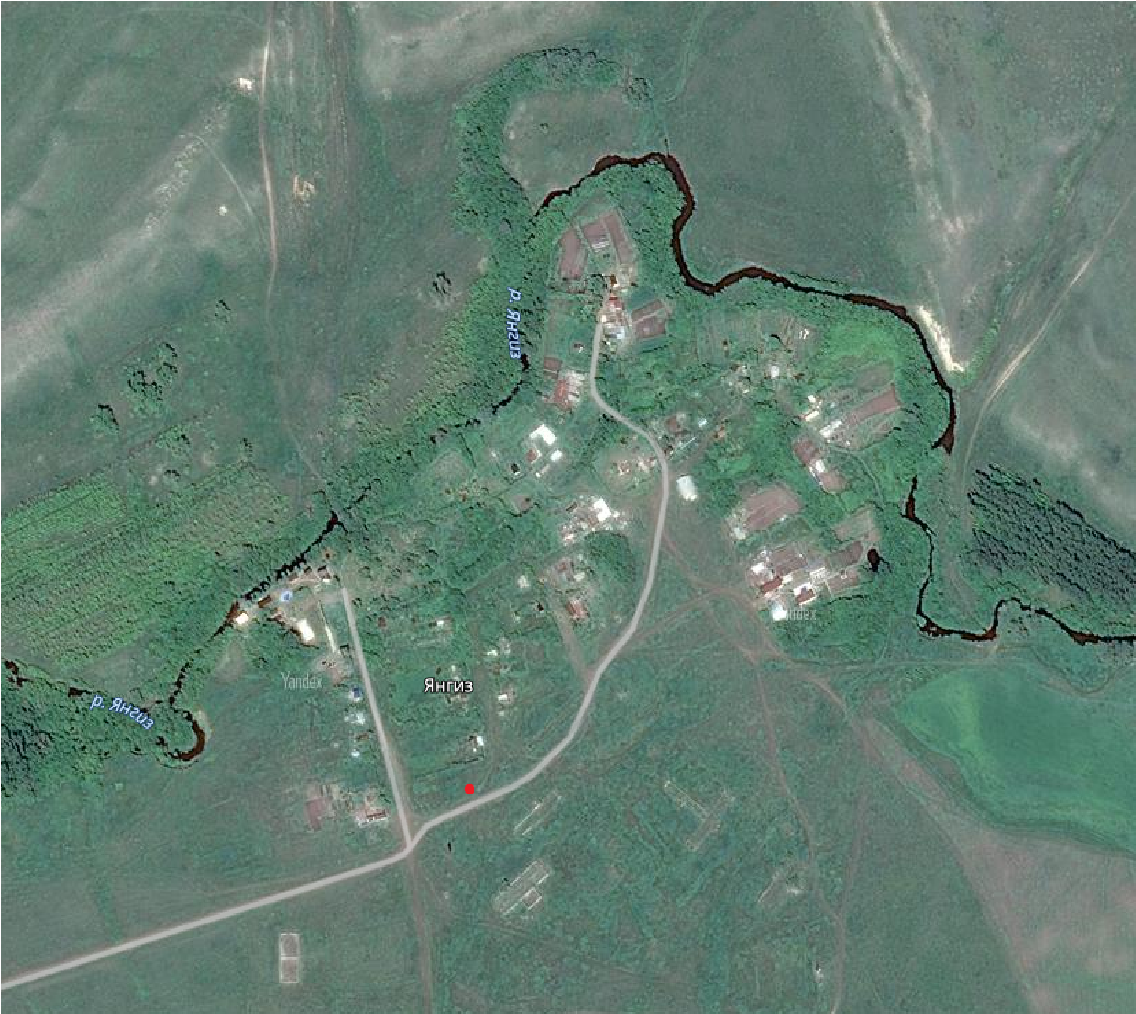 № п/пНаименование места накопления ТКОДанные о собственниках мест  (площадок) накопления ТКО* Данные о собственниках мест  (площадок) накопления ТКО* Данные о собственниках мест  (площадок) накопления ТКО* Данные  о нахождении мест (площадок) накопления ТКО**Данные  о нахождении мест (площадок) накопления ТКО**Данные  о нахождении мест (площадок) накопления ТКО**Данные о технических характеристиках мест (площадок) накопления ТКО***Данные о технических характеристиках мест (площадок) накопления ТКО***Данные о технических характеристиках мест (площадок) накопления ТКО***Данные о технических характеристиках мест (площадок) накопления ТКО***Данные о технических характеристиках мест (площадок) накопления ТКО***Данные об источниках образования ТКО, которые складируются в местах накопления ТКО****№ п/пНаименование места накопления ТКОСобственники мест накопления ТКОИНН эксплуатирующей организации (при наличии)ЕГРЮЛ (для юридических лиц и ИП)АдресДолготаШиротаТип покрытияПлощадь места (площадки) накопления ТКО в радиусе  5м.Количество контейнеровКоличество контейнеровобъем контейнеров№ п/пНаименование места накопления ТКОСобственники мест накопления ТКОИНН эксплуатирующей организации (при наличии)ЕГРЮЛ (для юридических лиц и ИП)АдресДолготаШиротаТип покрытияПлощадь места (площадки) накопления ТКО в радиусе  5м.фактическоепланируемоеобъем контейнеров1с. МарьевкаАдминистрация МО Сакмарский район--Ул. Центральная 1355.2806785421402152.1037451282774земля-20,751с. МарьевкаАдминистрация МО Сакмарский район--Ул. Центральная 3655.28048542309113652.10139902236388земля-30,751с. МарьевкаАдминистрация МО Сакмарский район--Ул. Центральная 5855.28050688076325552.098802345535425земля-20,751с. МарьевкаАдминистрация МО Сакмарский район--Ул. Центральная 9055.280946763041752.096030852357096земля-20,751с. МарьевкаАдминистрация МО Сакмарский район--Ул. Школьная 3455.2821215705902252.0985222381138земля-20,751с. МарьевкаАдминистрация МО Сакмарский район--Ул. Школьная 1955.2823307828933852.100344552541586земля-20,751с. МарьевкаАдминистрация МО Сакмарский район--Ул.Школьная 855.28199282455750652.10318826880262земля-20,751с. МарьевкаАдминистрация МО Сакмарский район--Ул. Петропавловская 2155.2785756902725352.10286864809349земля-20,751с. МарьевкаАдминистрация МО Сакмарский район--Ул. Парковая 255.28376844692536552.101563781022земля-30,752С.ЖдановоАдминистрация МО Сакмарский районУл. Янгизская при въезде в село на перекрестке55.38164761829682452.045834087384634земля-30,752С.ЖдановоАдминистрация МО Сакмарский районУл. Янгизская 1055.3800436573059252.04897159525655земля-20,753С. ЯнгизАдминистрация МО Сакмарский район1255.30974295902558452.075801318470575земля-30,75